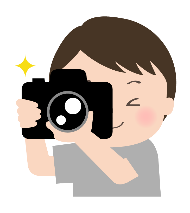 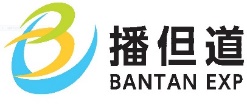 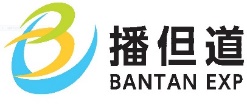 ※ 応募作品１点につき、本応募用紙を１枚ご提出ください。  ※ ※ 印がついている項目については、必ず記載してください。応募テーマ※播但道のある風景　　・　　播但道沿線市町の風景播但道のある風景　　・　　播但道沿線市町の風景播但道のある風景　　・　　播但道沿線市町の風景作　品　名※撮　影　日※撮　影　地※(できるだけ詳細に)いちおしポイントいちおしポイントいちおしポイント氏　　名※ふりがな※ペンネーム年　　齢※20代以下 ・ 30代 ・ 40代 ・ 50代 ・ 60代 ・ 70代以上20代以下 ・ 30代 ・ 40代 ・ 50代 ・ 60代 ・ 70代以上20代以下 ・ 30代 ・ 40代 ・ 50代 ・ 60代 ・ 70代以上郵便番号※〒　　　　　―TEL※（　    　）住　　所※住　　所※メールアドレス　　　　　　　　　　　　　　　＠　　　　　　　　　　　　　　　＠　　　　　　　　　　　　　　　＠応募のきっかけ※（複数選択可）道路公社ホームページ ・ 播但道のサービスエリアやパーキングエリアの掲示外部ホームページ（フォトコンテスト紹介サイト等） ・ 道の駅等の掲示インスタグラム等のSNS ・ 広報誌等の掲載記事 ・知人や友人からの口コミその他（　　　　　　　　　　　　　　　　　　　　　　　　　　　　）道路公社ホームページ ・ 播但道のサービスエリアやパーキングエリアの掲示外部ホームページ（フォトコンテスト紹介サイト等） ・ 道の駅等の掲示インスタグラム等のSNS ・ 広報誌等の掲載記事 ・知人や友人からの口コミその他（　　　　　　　　　　　　　　　　　　　　　　　　　　　　）道路公社ホームページ ・ 播但道のサービスエリアやパーキングエリアの掲示外部ホームページ（フォトコンテスト紹介サイト等） ・ 道の駅等の掲示インスタグラム等のSNS ・ 広報誌等の掲載記事 ・知人や友人からの口コミその他（　　　　　　　　　　　　　　　　　　　　　　　　　　　　）応募のきっかけ※（複数選択可）道路公社ホームページ ・ 播但道のサービスエリアやパーキングエリアの掲示外部ホームページ（フォトコンテスト紹介サイト等） ・ 道の駅等の掲示インスタグラム等のSNS ・ 広報誌等の掲載記事 ・知人や友人からの口コミその他（　　　　　　　　　　　　　　　　　　　　　　　　　　　　）道路公社ホームページ ・ 播但道のサービスエリアやパーキングエリアの掲示外部ホームページ（フォトコンテスト紹介サイト等） ・ 道の駅等の掲示インスタグラム等のSNS ・ 広報誌等の掲載記事 ・知人や友人からの口コミその他（　　　　　　　　　　　　　　　　　　　　　　　　　　　　）道路公社ホームページ ・ 播但道のサービスエリアやパーキングエリアの掲示外部ホームページ（フォトコンテスト紹介サイト等） ・ 道の駅等の掲示インスタグラム等のSNS ・ 広報誌等の掲載記事 ・知人や友人からの口コミその他（　　　　　　　　　　　　　　　　　　　　　　　　　　　　）応募のきっかけ※（複数選択可）道路公社ホームページ ・ 播但道のサービスエリアやパーキングエリアの掲示外部ホームページ（フォトコンテスト紹介サイト等） ・ 道の駅等の掲示インスタグラム等のSNS ・ 広報誌等の掲載記事 ・知人や友人からの口コミその他（　　　　　　　　　　　　　　　　　　　　　　　　　　　　）道路公社ホームページ ・ 播但道のサービスエリアやパーキングエリアの掲示外部ホームページ（フォトコンテスト紹介サイト等） ・ 道の駅等の掲示インスタグラム等のSNS ・ 広報誌等の掲載記事 ・知人や友人からの口コミその他（　　　　　　　　　　　　　　　　　　　　　　　　　　　　）道路公社ホームページ ・ 播但道のサービスエリアやパーキングエリアの掲示外部ホームページ（フォトコンテスト紹介サイト等） ・ 道の駅等の掲示インスタグラム等のSNS ・ 広報誌等の掲載記事 ・知人や友人からの口コミその他（　　　　　　　　　　　　　　　　　　　　　　　　　　　　）